English Studies Year 12Common Module – Texts and Human Experiences – assessment notificationThis sample assessment supports teachers to develop a consistent approach to assessment notifications.ContentsYear 12 English Studies	2Podcast – Common Module – Texts and Human Experiences	2Task description – educational podcast presentation	3Instructions for the podcast	3Assessment criteria	5Outcomes	5Feedback to be provided	5Assessment policy	5Disability provisions	6Malpractice	7Illness and misadventure	7Marking guidelines – multimodal text	8References	11Year 12 English Studies[Name of High School and faculty]Podcast – Common Module – Texts and Human ExperiencesTable 1 – overview of assessment taskTask description – educational podcast presentationYou have been asked to create an educational podcast which focuses on the following question:How have the texts studied in the Year 12 Common Module – Texts and Human Experiences, invited you to see the world differently?Your 6–8 minute podcast will be played as part of a Festival of Ideas aimed at high school age students, their families and their teachers. Podcasts are designed to be entertaining, informative and usually lean either towards the discursive or persuasive style. Your content and language should be appropriate to this occasion which aims to encourage listeners to think carefully about the world around them.Instructions for the podcastCreate a 6–8 minute educational podcast. Ensure you:make close reference to your prescribed text, I Am Malala (Yousafzai, 2015)discuss one related text of your own choosingwrite a podcast transcript that is appropriate to the audience, context and purpose givenkeep to the time limit for your podcast.Additional informationWhat can you use to help you with this assessment?You may find the following resources helpful in creating your podcast:Audacity: Complete Tutorial Guide to Audacity for Beginners (16:29)How to Start a Podcast - Video 1: Equipment and Software (9:32)Podcasting Tutorial - Video 2: My Top 10 Recording Tips (16:11)How to Make a PodcastLooking to start a podcast: Here’s everything you need to know You may consider:an engaging openingguests to interviewmusic (for the intro, outro and between segments)a variety of content typesan engaging and logical structure.Assessment criteriaIn your response you will be assessed on how well you:apply a considered and thoughtful process to experimenting with specific language forms, features, structures, thematic and/or stylistic devices of a multimodal textdemonstrate understanding of your prescribed and related textsorganise, develop and express ideas using language appropriate to audience, purpose and context.OutcomesES12-1 comprehends and responds analytically and imaginatively to a range of texts, including short and extended texts, literary texts and texts from academic, community, workplace and social contexts for a variety of purposesES12-5 develops knowledge, understanding and appreciation of how language is used, identifying and explaining specific language forms and features in texts that convey meaning to different audiencesES12-7 represents own ideas in critical, interpretive and imaginative textsEnglish Studies Stage 6 Syllabus © NSW Education Standards Authority (NESA) for and on behalf of the Crown in right of the State of New South Wales, 2017.Feedback to be providedAssessment policyConsult the NESA guidelines ‘Developing formal school-based assessment programs in Stage 6’ and cross reference the school assessment policy contains clear outlines of the following requirements. Each notification should contain a reference to the school’s assessment policy and the relevant information or support. On the assessment notification itself schools may wish to include specific reminders, some relevant reminders are suggested below.‘Assessment policies must include statements of school procedures relating to:organisational details of the school’s assessment program for each course, giving the number and types of assessment tasks, components and weightings, and scheduling of the tasksmarking, recording and reporting student achievement in assessment tasksadministrative arrangements associated with absence from an assessment task, late submission of tasks due to illness or misadventure, malpractice and invalid or unreliable tasksstudent appeals against assessment rankings‘N’ determinations.’Disability provisionsConsult the NESA HSC Disability provisions outline and utilise this information in discussions with students. Schools have flexibility over adjustments made for students for in school assessments as per the Disability Discrimination Act 1992 (Cth) and the Disability Standards for Education 2005. However, in Year 12 these applications must be made to NESA. It is important students in Year 12 are aware of the provisions they may be able to access in their HSC examinations. These conversations should include the student, the learning and support team and their parents or carers as per the recommendations within the collaborative curriculum planning guidelines and planning cycle.Useful supporting information:Adjustments – the definition of adjustments and an outline of adjustmentsStudents with disability – the definition of disability as per the DDA 1992Collaborative curriculum planning – what it is and how it should take placeDisability Standards for Education 2005 – fact sheets to support the StandardsPersonalised Learning and Support – a national resource.MalpracticeEnsure there is a clear connection to the school’s assessment policy that outlines administrative arrangements associated with malpractice and invalid or unreliable tasks.Illness and misadventureThis information should reflect the school assessment policy. For example: ‘It is the responsibility of the student to discuss with the head teacher alternative arrangements for a missed task due to absence’.In the case of unknown absence, the student must see the HT English on the first day back at school after the absence. All required paperwork (Doctor’s Certificate/completed HAHS Misadventure Form) should be supplied at this time.If a student is unable to attend school on the day of an assessment task, due to Approved Leave, they should discuss possible alternative arrangements with the Head teacher prior to the date of the task. This will be negotiated with the HT and final decisions will be made in consultation with Senior Executive.A suitable alternative task may be administered in the case of absence.Marking guidelines – multimodal textTable 2 – marking guidelines multimodal textTable 3 – assessment outline (attach this to your final assessment submission)ReferencesThis resource contains NSW Curriculum and syllabus content. The NSW Curriculum is developed by the NSW Education Standards Authority. This content is prepared by NESA for and on behalf of the Crown in right of the State of New South Wales. The material is protected by Crown copyright.Please refer to the NESA Copyright Disclaimer for more information https://educationstandards.nsw.edu.au/wps/portal/nesa/mini-footer/copyright.NESA holds the only official and up-to-date versions of the NSW Curriculum and syllabus documents. Please visit the NSW Education Standards Authority (NESA) website https://educationstandards.nsw.edu.au/ and the NSW Curriculum website https://curriculum.nsw.edu.au.English Studies Stage 6 Syllabus © NSW Education Standards Authority (NESA) for and on behalf of the Crown in right of the State of New South Wales, 2017.Yousafzai M and Lamb C (2015) I Am Malala, Weidenfeld and Nicolson/Orion, GB.© State of New South Wales (Department of Education), 2024The copyright material published in this resource is subject to the Copyright Act 1968 (Cth) and is owned by the NSW Department of Education or, where indicated, by a party other than the NSW Department of Education (third-party material).Copyright material available in this resource and owned by the NSW Department of Education is licensed under a Creative Commons Attribution 4.0 International (CC BY 4.0) license.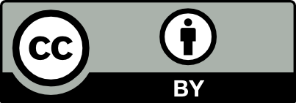 This license allows you to share and adapt the material for any purpose, even commercially.Attribution should be given to © State of New South Wales (Department of Education), 2024.Material in this resource not available under a Creative Commons license:the NSW Department of Education logo, other logos and trademark-protected materialmaterial owned by a third party that has been reproduced with permission. You will need to obtain permission from the third party to reuse its material.Links to third-party material and websitesPlease note that the provided (reading/viewing material/list/links/texts) are a suggestion only and implies no endorsement, by the New South Wales Department of Education, of any author, publisher, or book title. School principals and teachers are best placed to assess the suitability of resources that would complement the curriculum and reflect the needs and interests of their students.If you use the links provided in this document to access a third-party's website, you acknowledge that the terms of use, including licence terms set out on the third-party's website apply to the use which may be made of the materials on that third-party website or where permitted by the Copyright Act 1968 (Cth). The department accepts no responsibility for content on third-party websites.Course – English StudiesTask detailsTask number[Indicate the task number. This should reflect the chronological order outlined within the assessment schedule. Which task is this one, of the 3 or 4 allowed?]Task type‘Multimodal presentation’ – podcast involving reading, speaking and writingMode[State the modes being assessed. Most courses have 50% of the assessment requirements dedicated to the assessment of various modes and the provision of a range of task types. Task notifications should reflect these requirements. Studies components and weightings has been hyperlinked as an example.]Weighting[This should align with the scope and sequence and assessment schedule. This should accurately reflect the emphasis within the course, assessment requirements and the components of the task being assessed should align with the components and weightings. Year 12 English Studies requirements have been hyperlinked as an example.]Issue date[State the timing of the task. Include the day and date]Due date[State the day and date. Ensure this is at least 2 full weeks after the issue date. If possible, issue the task early in the unit so students can make connections and ask clarifying questions as they progress.]Submission process[Outline the assessment submission process.]OutcomesES12-1 comprehends and responds analytically and imaginatively to a range of texts, including short and extended texts, literary texts and texts from academic, community, workplace and social contexts for a variety of purposesES12-5 develops knowledge, understanding and appreciation of how language is used, identifying and explaining specific language forms and features in texts that convey meaning to different audiencesES12-7 represents own ideas in critical, interpretive and imaginative textsCriteriaGradeComposes a thoughtful and sustained transcript using language appropriate to audience, purpose and contextPresents a thoughtful and engaging podcast analysing how the prescribed text and the related text has invited responders to see the world differentlyThoughtfully articulates how ideas are represented with judicious reference to a range of detailed examples of language forms and features across the textsDelivers a thoughtful and engaging audio presentationA17–20Composes an effective transcript using language appropriate to audience, purpose and contextPresents an effective and engaging podcast focusing on how the prescribed text and the related text has invited responders to see the world differentlyEffectively articulates how ideas are represented with reference to a wide range of appropriate examples of language forms and features across the textsDelivers an effective audio presentationB13–16Composes a sound transcript using language appropriate to audience, purpose and contextPresents a sound podcast focusing on how the prescribed text and the related text has invited responders to see the world differentlySoundly articulates how ideas are represented with reference to suitable examples of language forms and features across the textsDelivers a sound audio presentationC9–12Composes a limited transcript using some language appropriate to audience, purpose and contextPresents a limited podcast explaining how the prescribed text and/or related text has invited responders to see the world differentlyAttempts to explain how ideas are represented with reference to aspects of the texts. Textual references are possibly too generalisedDelivers a limited audio presentationD5–8Composes a basic transcript with limited language skills appropriate to purpose and contextMakes a basic attempt to discuss how the prescribed and/or related text has invited responders to see the world differentlyMakes a basic attempt to articulate how ideas are represented. References to texts are simplistic or superficialBasic or no attempt to deliver an audio presentationE1–4Non-attempt or non-serious attempt0SuggestionsAn outline of my assessmentTitles of textsTypes of textFormsPurpose (what I hope to achieve)Target audienceContextSettingKey human experiencesLanguage element one from prescribed textLanguage element 2 from related textKey multimodal featuresOther ideas/devices I have purposefully experimented withPersonal goal for this piece